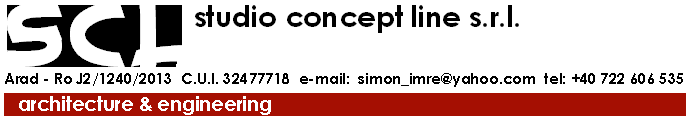 Memoriu de prezentareCAP.I. DENUMIREA PROIECTULUI			CONSTRUIRE ADAPOST BUBALINE IN LOC. VINGA , JUDETUL ARADCAP.iI. TITULAR			ii.1 NUMELE COMPANIEI  : S.C BUFALO CONCEPT SRLII.2 ADRESA POSTALA      : Comuna Vinga - CF 308649 (conversie din 306319) Vinga, jud. AradII.3 TELEFON                      : 0722-606535 e-mail :  simon_imre@yahoo.com (sef proiect)II.4 Persoane de contact              - titular:                                                                        CRISAN  RAZVAN              - manager& responsabil pentru protectia mediului :   CRISAN  RAZVAN CAP.III. DEscrierea  PROIECTULUI			III.1 Scurt rezumat al proiectului	In  urma  realizarii  investitiei  beneficiarul doreste   sa  infiinteze o  ferma  de  bivolite de lapte moderna de 76 de capete in stabulatie libera. In acest sens va construi un adapost nou de animale impreuna cu o sala de muls, prevazuta cu tanc de racire, anexe pentru personal, container ecarisaj,  silozuri de furaje sub forma unor platforme betonate inchise pe trei laturi, bazine de dejectii (laguna de dejectii semilichide), platforma de gunoi de grajd, va imprejmui ferma si va instala un sistem de supraveghere a acesteia.  In interior ferma va fi sistematiza, beneficiarul dorind realizarea unor cai de acces moderne.  III.2 Justificarea necesitatii proiectului    Ideea necesitatii dezvoltarii unei fermei zootehnice s-a conturat in contextul in care exista potential de dezvoltare (teren disponibil – (fosta ferma de vaci) , potential ridicat al zonei agricole, specialisti, experienta, etc) si totodata oportunitatea accesarii unor fonduri prin Programul National de Dezvoltare Rurala (PNDR), prin submasura 4.1 „INVESTITII IN EXPLOATATII AGRICOLE”. 	Obiectivele proiectului de investitii sunt : cresterea animalelor la standardele sanitar veterinare ale Uniunii Europene;crearea de locuri de munca cu statut permanent (ocuparea fortei de munca din zona);cresterea productiei de lapte de calitate (lapte de bivolita);cresterea veniturilor investitorului;contributii la bugetul local.III.3 Profilul si capacitatile de productiePrezentul proiect se concentreaza asupra realizarii unei ferme de cresterea bubalinelor de lapte, avand o capacitate de 76 capete. Ea va avea in componenta un adapost (grajd) pentru animale cu anexe, platforma de gunoi de grajd, laguna dejectii semilichide, siloz furaje, si toate utilitatile necesare functionarii.III.4 Descrierea instalatiei si fluxurilor tehnologice existente pe amplasament             Terenul pentru care s-a elaborat prezenta documentaţie, în vederea realizării lucrărilor  de  “Construire adapost bubaline in localitatea Vinga, jud. Arad ”, este situat în intravilanul localitătii Vinga, CF 308649 Vinga, jud. Arad. Terenul înscris în CF 306319 Vinga are suprafaţa de 33.986 mp si are PUZ aprobat prin HCL nr. 42/09.05.2019.Dreptul de superficie, conform extras CF anexat, îl deţine S.C. BUFALO CONCEPT S.R.L.	Terenul este situat la o distanţă de aproximativ 1.700m, la  est fată de intravilanul edificat al localitătii Vinga. 	Localitatea in care se doreste implementarea proiectului nu face partea din localitatii defavorizate, zone montane, etc.III.5 Descrierea proceselor de productie  propuse prin proiect	Proiectul  cuprinde  următoarele obiecte:Se doreşte realizarea unei constructii care să asigure condiţii optime de desfăşurare a activităţii de creştere si mulgere a unui efectiv de 76 bivolite de lapte.Adăpostul este impartit in doua parti functionale:Partea de bivolite de lapte care sunt mulse zilnic – 76 capete ;Bivolitele se odihnesc in boxe de odihnă, improspatate zilnic sau la doua zile cu paie proaspete.  Boxele  de odihnă sunt separate de alei de odihnă(alei de raclaj dotate cu plug raclor) cu lătimea de 3 ml. Bivolitele sunt furajate in zona aleilor de alimentare, paralele cu aleile de odihnă, cu lătimea de 3,50 ml. Ele  sunt duse si aduse de la muls pe un culoar care se afla in capatul adapostului. Culoarul este impartit printr-o imprejmuire din otel cu doua tevi orizontale si stalpisori la cca 1,20 metri. instalatii sanitare Adăpostul de animale e prevăzut cu instalatii de apă potabilă, necasară pentru alimentarea adăpătorilor. Acestea sunt prevăzute cu rezistentă electrică care să împiesice înghetarea apei.Clădirea Anexa a adapostului de bubaline e prevăzută cu instalatii de apă potabilă, necesară pentru filtrul sanitar (grup  vestiare), pentru spălarea tancurilor de lapte si pentru igienizarea spatiilor; Apa potabilă provine de la forajul propus a se realiza în incintă , de unde e stocată apoi pompată la consumatori. Apa de la foraj este în prealabil dedurizată; Apele menajere sunt colectate si dirijate la bazinul vidanjabil cu capacitatea de 32 mc situat în vecinătate.Apele provenite de la spălarea tancurilor de lapte sunt conduse la acelasi bazin vidanjabil.Apele pluviale sunt dirijate spre  spatiul verde.instalatii electriceClădirea va dispune de un tablou general, de la care sunt alimentate circuitele de iluminat, prize, alimentarea ventilatoarelor, actionarea electrică de la trapele de aerisire si a prelatelor de pe laturile lungi; Se va prevedea instalatie de paratrasnet.instalatii termice si de ventilatieNu este necesară încălzirea spatiilor. Ventilatia naturală se realizează cu ajutorul prelatelor cu actionare electrică de pe laturile lungi, cât si cu ajutorul coamei cu ridicare si cremalieră, actionată electric.Ventilatia naturală este dublată de ventilatie artificială, ce se va face cu ajutorul a 5 ventilatoare dispuse în interior, în partea cea mai înaltă a clădirii.Infrastructura este constituita din o platformă betonată de 15cm pe un strat de balast compactat de cca. 30cm ce va avea cota +0,15cm fată de cota terenului sistematizat.Suprastructura va fi de tip modul prefabricat (container).Cabina frigorifică ecarisaj este o constructie usoară de dimensiuni mici, ce se va amplasa pe o platformă betonată. Cabina se dotează cu agregat frigorific care să păstreze o temperatură interioară de -4 grade celsius.Panouri sandwich de 5-8cm, cu poliuretan expandat si intarit la 150atm H=3,41m, feţe tablă zincată vopsite electrostatic şi lăcuită în camerele frigo şi depozit. Coeficientul de transfer termic al panourilor este de 0.020W/m k iar densitatea spumei de poliuretan este de 43kg/mc.Se va amplasa o platforma pentru siloz pentru nutreţuri tip platformă betonată, în suprafată totală de 1000,00 mp adresata stocarii de siloz. Astfel s-a propus realizarea unei platforme din beton, cu suprafata construită de de 1000,00 mp si o suprafata utilă de 966.0mp împărtită in 2 compartimente separate de diafragme de beton armat h=3,0m Aceasta este închisă pe 3 laturi cu diafragme din beton armat cu înăltimea de 3,0m. Se va realiza un dren perimetral la nivelul fundatiilor pentru apele subterane. Colectarea apelor pluviale de pe această platformă se va realiza prin intermediul unei rigole de 50cm lătime amplasate pe latura deschisa, rigolă carosabilă, ce se va continua si pe obiectivul OBIECT 6- PLATFORMA DE DEJECTII SOLIDE si va deversa în fosa de dejectii semilichide / separator si mai apoi în lagună.Platforma este dimensionată pentru trafic greu. Structura rutieră propusă este:Straturi de sus in jos: - 20cm beton  BCR4;- 15cm piatră spartă;- 30cm fundatie balast.S-a propus realizarea unei lagune cu suprafata de 924mp, având dimensiunile  de  33 x 28 ml, adâncime 4 ml. Înăltimea de stocare este de cca. 3,5m. Aceasta se va realiza semiîngropat. Perimetral se realizează taluz de pământ compactat si stabilizat, avand  lătimea de 2 m la partea superioară si baza de 4 ml. Se va realiza împrejmuirea lagunei, cu  un perimetru de 90 ml cu o poartă de acces de 1.5 ml lătime. Avand in vedere utilizarea unui separator de dejectii, se poate considera cantitatea de dejectii semilichide la 60 % din volumul total necesar calculat. Deci cantitatea totala minima ce se poate stoca pe o perioada de 6 luni va fi de  aproximativ 674 mc.Măsuri constructive pt evitarea contaminării solului:straturile de impermeabilizare fata de sol si freatic, precum si compozitia acestora:Stratul de argila reprezinta primul strat de impermeabilizare, iar geomembrana reprezinta al doilea strat de impermeabilizarea al  lagunei.Caracteristicile geomembranei :Se prevede utilizarea unei Geomembranele polietilena de inalta densitate (HDPE) si reprezinta o bariera impenetrabila celor mai toxice substante. In mod obisnuit sunt instalate ca o componenta a sistemului de impermeabilizare a bazei sau de acoperire a depozitelor de deseuri, si au rolul de a preveni contaminarea solului si a apei freatice, indeplinind functia de etansare. Geomembranele indeplinesc cerintele deosebit de stricte formulate de Legea Protectiei apelor din Germania si Agentia de Protectia Mediului din Marea Britanie.Proprietatile geomembranei :diversitate la material de etansareun grad inalt de stabilitate chimicacapacitate deosebit de mare de intindereun grad inalt de stabilitate UVdatorita structurii in relief, transmiterea fortelor de forfecare se face independent de directiedatorita structuri suprafetei in relief, unghiul de frecare la contact este foarte mareun index de Melt Flow foarte mare permite sudura optima datorita capacitatii de fluidizare a materialuluibenzi de protectie la sudare si marcaje laterale.Solutia tehnica adoptata pentru realizarea lagunei (iazului biologic) (pat de argila impermeabilizat cu geomembrana din polietilena de inalta densitate) asigura atat protectia solului , cat si a apelor subterane.b) modul de executare al lucrarilor de etansare a bazei iazului nou, fata de vecinatati:Solutia constructiva adoptata, respectiv, realizarea bazinului semiingropat, cofera atat bazei iazului, cat si taluzurilor o stbilitate ridicata. Fundul si taluzurile iazului sunt executate din pamant compacta, peste care exstata un pat de argila compactat de minim 20 cm, iar in momentul montarii geomembrana 2 mm, pentru impermeabilizare, s-a avut in vedere ca, geomembrana de pe taluzuri sa fie ingropata sub pamant.Ca o masura suplimentara de siguranta si control a calitatii etanseitatii si impermeabilizarii iazului, conform Agrementului tehnic recomandat de catre executantul lucrarii de impermeabilizare a bazinului cu geomembrana, s-a prevazut urmatorul sistem de control al etanseitatii geomembranei:Sistemul de control al etanseitatii geomembranei va consta in amplasarea pe fundul lagunei a unui tub de drenaj necesar pentru detectarea eventualelor scurgeri accidentale a dejectiilor ce vor fi stocate in laguna.Acest sistem de drenaj se va realiza prin intermediul unei tevi riflate, din PVC avand diametrul Ø = 110, cu panta de scurgere catre un bazin colector, situat in exteriorul lagunei (1 m x 1m).Teava de dren va fi montata  pe toata latimea lagunei, aproximativ la jumatatea lungimii lagunei si se va pregati terenul astfel in cat sa fie amplasata in punctul cel mai adanc a  lagunei, pentru a putea fi captate eventualele scurgeri accidentale. Tubul de drenaj se va amplasa pe stratul de argila si va fi inconjurat cu pietris infasurat in material geotextil filtrant.Acest sistem de control al etanseitatii prevazut cu un bazin colector va asigura atat controlul etanseitatii, cat si colectarea eventualelor scurgeri care ar putea traversa primul start de impermeabilizare.Metode folosite în construcţie:Escavarea, taluzarea, compactarea, impermeabilizarea primara cu strat de argila, montarea geomembranei.Echipamente :- pompă cu agitator pentru lagună.Structura rutieră a platformelor betonate (3.360mp) va fi: 20cm beton  BCR4;15 - 20cm piatră spartă;30cm fundatie balast.Drumurile si aleile de circulatie interioară (2.700mp) vor fi executate cu următoarea structură rutieră:15cm piatră spartă;30cm fundatie balast.Platforma de dejectii solide va avea dimensiunile exterioare de 20 x 15 ml, rezultând o suprafată de 300 mp. Cantitatea totală maximă de dejectii solide ce se stochează pe platforma de gunoi, conform calculelor, ce urmează a fi stocate pe o perioadă de 6 luni, este de 482 mc.Astfel s-a propus realizarea unei platforme din beton, cu suprafata construită de 300 mp si o suprafată utilă de 293.15.62mp. Aceasta este închisă pe 3 laturi cu diafragme din beton armat cu înăltimea de 2,5 ml. Se va realiza un dren perimetral la nivelul fundatiilor pentru apele subterane. Colectarea apelor pluviale de pe această platformă se va realiza prin intermediul unei rigole 50 cm lătime amplasate pe latura deschisa, rigolă carosabilă, ce va deversa în fosa de dejectii semilichide / separator si mai apoi în lagună.	Imprejmuirea va fi realizată din plasa de sarma galvanizata prinsa pe stâlpi metalici din teavă rectangulară. Stâlpii vor fi amplasati la 2.5m interax. Înăltimea gardului va fi de 2,0m. Va fi prevăzuta o poarta de acces in perimetru, de 6m latime.Se vor realiza două bazine îngropate din beton armat: primul va avea Vutil= aprox.60mc si va fi pentru apă de consum, al doilea va avea  Vutil=aprox 110mc pentru apă rezervă PSI. Un al  treilea bazin vidanjabil cu V=25mc ce va colecta apele uzate deversate din anexa la adapost. Bazinul are doua compartimente, unul de 15mc pentru apa din spalarea tancului de racire si unul de 10mc pentru ape uzate din grupuri sanitare.Toate aceste bazine vor fi asezate pe un strat de balast compactat de min. 30cm. Toate bazinele vor fi hidroizolate cu membrană lichidă si vor avea o membrana de protectie cu butoni in relief.Apele menajere si cele rezultate de la spălarea tancurilor de lapte de la OBIECTUL 1 - anexa sunt dirijate la  un rezervor vidanjabil din b.a., cu volumul util de 25 mc (10 +15mc) Apele provenite din tanc sunt trecute printr-un separator grasimi. Separatorul de  grasimi  este construit sub forma unei cuve etanse din polietilena rotationala. In cuva se compartimenteaza volumul interior in zone: de sedimentare, de decantare si de stocare a grasimii separate. Constructia separator grasimi corespunde reglementarilor in vigoare. Racordurile sunt realizate din polipropilena, material care asigura o protectie absoluta impotriva unui mediu extern agresiv si nu necesita intretinere specialaAcestea se montează îngropat.Racordul la rezervoarele vidanjabile se va executa din tuburi din polipropilena de scurgere, Dn. 110-200 mm şi tuburi din PVC KG SN 4, Dn. 160- mm, cu camine de vizitare, în care, pe tuburi se vor monta piese de curăţire, pentru interventie în caz de disfuncţionalităti.Se vor utiliza tuburi  din  PVC KG SN 4  , îmbinate etanş cu mufe,  garnituri de etansare.Tuburile de canalizare vor avea panta de 0.3 -  0,1 %,  se vor poza subteran, pe pat de nisip, la o adâncime de 0.8 – 1.4 ml. Rezervoarele vidanjabile vor fi vidanjat periodic,  apele urmând fi transportate la staţia de epurare a municipiului. Se vor utiliza camine de vizitare din polietilena, sau camine de vizitare de  tuburi de beton cu mufa, Dn. 800 mm,  pe fundatie din beton monolit, cu piesa suport si capace necarosabile.RETELE EXTERIOAREAlimentarea cu apa:Alimentarea  cu apa se va realiza dintr-un  un put forat,dotat cu o pompa submersibila si va trebui sa indeplineasca conditiile de potabilitate. Adancimea puturilor forate se va stabili in faza proiectului tehnic.Din acest put forat se vor alimenta bazinul de apa de consum ce va avea un volum de 60 mc si rezerva de incendiu cu 110mc.Grupul de pompare se va alimenta din acest bazin de consum si va avea urmatoarele caracteristici tehnice  : Q = 7.2 mc/h ;H =30 mH2O.Conducta ce va alimenta bazinul de apa de consum cu un volum de 60 mc,va fi de tip PEHD SDR 17 PN 10 si va avea diametrul  Φ 110.Bransamentul   la    retea   se  va  realiza  cu  ajutorul  unui  conducte de tip PEHD SDR 17 PN 10 si va avea diametrul  Φ 110 .In incinta proprietatii s-a  prevazut a se monta un camin de apometru din beton, complet echipat.Lungimea conductei de bransament  este de 12,00 m.Caminul de apometru va fi din beton si se va monta in interior in spatiului verdeContorizarea se va face cu ajutorul unui contor cu debitul de 4,00 mc/h, avand diametrul de Dn 25mm.Imbinarea tronsoanelor de conducta de polietilena,se face prin electrofuziune. Lungimea retelei de alimentare cu apa de la reteaua exterioara  pana la intrarea in adapost este de aproximativ 120 ml.Deasupra conductei de apa  peste stratul de nisip se va monta banda avertizoare (folie din polietilena)cu inscriptia,,Apa".Umpluturile se vor executa manual si se vor compacta cu maiul mecanic in  straturi successive de 20 cm grosime.Canalizarea menajera/pluvialaCanalizare menajera exterioara a apei uzate provenita de la obiectele sanitare vor fi preluate cu ajutorul tuburilor PVC-KG si a caminelor de canalizare.Astfel canalizarea menajera exterioara va fi directionata spre bazinul vidanjabil cu un volum de 25mc (15+10mc), care se va vidanja la un anumit interval de timp.Canalizarea menajera  cu grasimi  ce provine de la tancul de  racire va  fi  trecuta printr-un separator de grasimi si apoi deversata in bazinul vidanjabil de 25mc(15+10mc).Apele meterorice de pe acoperisul cladirilor va fi preluat de burlane si deversate in spatiul verde.Tuburile de canalizare se pozează în şant la adâncime variabilă, respectând adâncimea de înghet, pe un pat de nisip de 10 cm grosime (conform STAS 816/80) pentru a asigura stabilitatea în plan a tubului. Pe reţeaua de canalizare se prevăd cămine de vizitare în aliniament şi la schimbare de direcţie. Căminele de vizitare se amplasează la intersecţii, schimbare direcţie şi în aliniament,acoperite cu rame şi capace carosabile si necarosabile in functie de zona in care sunt amplasate.Instalatiile se executa din : - pentru conductele de legatura ale obiectelor sanitare : tuburi si piese de legatura din polipropilena PP; - pentru coloanele de canalizare menajera: tuburi si piese de legatura din PP;- pentru coloanele de canalizare pluviala: tuburi din fonta sau PE;- pentru conductele de canalizare inglobate in radier si conductele de canalizare exterioare cu diametrul nominal 100-200:  tuburi si piese de legatura din PVC – KG ;- cămine de vizitare cu diametru nominal minim 600. Instalatie de stins incendiu Proiectarea, executarea, echiparea si dotarea minima obligatorie a cladirii cu instalatii de stingere cu apa a incendiilor, trebuie sa corespunda P118/2 - Normativ pentru proiectarea, executarea si exploatarea instalatiilor de stingere a incendiilor si standardelor in vigoare, indeplinind principiile si cerintele din normele generale de protectie impotriva incendiului.Instalaţia de hidranti exterioriDebitul de apa pentru stingerea din exterior a incendiilor la cladiri de productie si depozitare avand gradul II de rezistenta la foc si risc de incendiu mic, precum si un volum cuprins intre 5001 - 20 000 m3 ,este de 10 l/s, timp de 180 minute, conform P118/2 .Hidrantii exteriori sunt subterani, avand diametrul orificiului final de 20 mm.Lungimea jetului compact este de 10 m, iar debitul asigurat este de 5 l/s pe o linie de furtun si deci 10 l/s pe un hidrant, la o presiune disponibila la ajutajul tevii de refulare de 1,31 bar.Au fost prevazuti un numar de 3 hidranti exteriori supraterani Dn100, pe o retea cu diametrul DN150.Statia de pompareConform prevederilor P118/2 pentru sisteme de pompare cu debite pana la 20 l/s se poate utiliza o singura pompa de alimentare. Acest caz este utilizat la alimentarea hidrantilor exteriori. Sistemul de pompare va fi completat cu o pompa pilot pentru mentinerea sistemului sub presiune si automatizarea necesara pornirii pompei principale si a pilotului. Oprirea pompei se face numai manual.In conformitate cu prevederile P118/2, sistemul de pompare se alimenteaza din doua surse – retea si grup electrogen – prin intermediul unor automate de anclansare rapida.In conformitate cu prevederile P118/2, sistemul de alimentare va avea si o alimentare directa (din reteaua de apa) ocolind sistemele de pompare.Rezerva de apaIn ceea ce priveste timpii de functionare ai instalatiilor de stins incendii cu hidranti vom utiliza 118/2 , astfel :-Pentru hidrantii exteriori timpul de functionare este de 180 minute.Din datele de mai sus rezulta un volum util de apa pentru stingere cu hidranti exteriori de minim 108 m3. Se va construi in vecinatatea adapostului de bubaline un rezervor subteran din beton cu doua compartimente separate pentru consum menajer si hidranti, cel pentru hidranti avand volumul util de 110 m3.Potrivit 12.27 din P118/2, de la rezervor s-a prevazut posibilitatea alimentarii pompelor mobile de incendiu. Racordarea la rezervor se realizeaza  printr-un camin tip A, in conformitate cu STAS 9342-82.S-a prevazut un bransament de alimentare din distribuitorul de apa potabila al cladirii unde se vor monta armaturi de inchidere si ventile de retinere, astfel incat sa impiedice circulatia apei in sens invers  prin contorul de apa, precum si un filtru de impuritati. Rezervorul de incendiu  este alimentat printr-o conducta de polietilena PEHD  Dn110, care trebuie sa asigure refacerea rezervei de apa in 36 h, conform tabel 12.1 din P182/2 .Alimentarea cu energie electrica Alimentarea cu energie electrica a obiectivelor va fi asigurata de un post de transformare amplasat conform studiului de solutie implementat de operatorul de sistem,distributie din zona.Se va prevedea un grup electrogen,automat de anclasare automata care va deservi consumatorii vitali.Alimentarea cu energie electrica se va face din postul de transformare ,tablourile electrice fiind alimentate din cutia de distributie a postului de transformare prin  conductorul  de  tipul CYABY-F montate ingropat , si protejate cu intrerupatoare automate cu 3 poli.Schema  de  conexiune  aleasa  este  TNC-S, distributia   fiind  radiala,   tabloul electric general alimentand tablourile de distributie secundare.Alimentarea cu energie lectrica se va realiza pentru fiecare obiectiv in parte dupa cum urmeaza :Protectia circuitelor de forta se va realiza cu disjunctoare magnetotermice,iar comanda se va face cu contactoare de comanda conform schemelor monofilare. Trecerile conductelor prin pereti se vor face prin jgheaburi si tuburi de dimensiuni si  diametre corespunzatoare.Protectia impotriva tensiunilor accidentale se face prin metoda legarii la conductorul de protectie  (schema de legare la pamant aleasa este TNC-S).Protectia   impotriva   atingerilor   directe   se   realizeaza   prin  izolarea   partilor   active (tablouri  inchise,  conductoare   cu  manta  din PVC,montate   in  tuburi  de protectie,cabluri electrice cu manta din PVC,carcase izolante pentru tablouri electrice).Se va folosi priza de pamant  naturala  formata  armaturile  fundatiei  si o platbanda  din OlZn40x4 mm montata  in cuzinetul  fundatiei  atat  pentru  cladirile de adapost de animale cat  si pentru sectia de procesare. Sudarea  platbenzilor  si barelor  se va face  prin petrecerea lor si va avea o lungime de 80 mm cand  se sudeaza  pe ambele  parti si de  160 mm cand  se sudeaza  pe o singura parte.  Se vor executa  legaturi de echipotentializare  intre prizele de pamant.Post transformare si generator Acestea nu vor avea fundatii, acestea vor fi amplasate pe platforme betonate h=15cm asezate pe un strat de balast compactat de min.30cm.Structura rutieră a platformelor betonate va fi: - 20cm beton  BCR4- 15-20cm piatră spartă- 30cm fundatie balastIII.6 Materii prime, energia si combustibilii utilizati, modul de asigurare a acestora            Materia prima pentru zootehnie, presupune ca intreaga suprafata agricola detinuta sau arendata de titularul investitiei, sa fie utilizata pentru producerea de furaje, pentru animale. Energia si combustibilii utilizati sunt : energia electrica (pentru iluminare, alimentare cu apa, curatire grajd, pompare dejectii, hidrofor, etc.), motorina pentru utilaje si mijloacele de transport.Motorina pentru utilaje se va asigura de la statia de distributie carburanti, motorina urmand a fi stocata intr-o cisterna tip remorca, de unde printr-o pompa speciala se vor alimenta utilajele.III.7 Racordarea la retelele utilitare existente in zonaObiectivul ce se dezvolta prin acest proiect, este racordat la reteaua de energie electrica. Nu sunt necesare alte retele la care obiectivul sa fie racordat.III.8 Refacerea amplasamentului afectat de executia investitieiNu este cazul.III.9 Cai de acces Terenul pentru care s-a elaborat prezenta documentaţie, în vederea realizării lucrărilor  de  “Construire adapost bubaline in localitatea Vinga, jud. Arad ”, este situat în intravilanul localitătii Vinga, CF 306319 Vinga, jud. Arad. Accesul pe teren se face de pe drumul communal Dc 98  Vinga – Manastur.III.10 Resurse naturale folosite in constructie si functionare La constructie  se vor va folosi o parte din pământul excavat în vederea executarii lucrarilor de umpluturi.In functionare, resursele naturale sunt reprezentate de : hrana pentru animale – ce se va recolta si asigura de pe terenurile proprii sau arendate, apa pentru consum, lapte, dejectii, etc. III.11 Metode folosite in constructie Lucrarile propuse prin proiect nu necesita tehnologii speciale, ele fiind lucrari uzuale in constructii, betoane simple, structuri din beton armat, metalice si pamant. III.12 Planul de executie, constructie, punere in functiune, exploatare, refacere si folosire ulterioaraConform graficului de realizare a investitiei prevazut la faza SF (studiu de fezabilitate- studiu ce a fost aprobat si selectat pentru finantare), implementarea proiectului este prevazuta a se realiza intr-un interval de 35 de luni. Avand in vedere ca amplasamentul este situat intr-un trup izolat, in care exista en.electrica, iar pentru apa se va executa un put forat, toate etapele, executie, punere in functiune, exploatare si folosire ulterioara, se vor putea executa etapizat fara a genera disfunctiuni. Organizarea santierului se va face in faza de executie pe baza unei documentatii OS, conform graficului si resurselor financiare prevazute prin proiect.III.13 Relatia cu alte proiecte existente sau planificatePrezentul proiect nu este in relatie cu nici un alt proiect .III.14 Alternative luate in considerareNu sunt.III.15 Eliminarea apelor uzate, a dejectiilor si deseurilorDejectiile solide, impreuna cu purinul,  rezultate din grajd, vor fi evacuate mecanic, la platforma de gunoi de grajd si laguna de dejectii semilichide.. Deseurile produse in ferma, menajere si de alta natura, se vor depozita in containere omologate si vor fi ridicate de firma specializata.III.16 Localizarea proiectuluiTerenul pentru care s-a elaborat prezenta documentaţie, în vederea realizării lucrărilor  de  “Construire adapost bubaline in localitatea Vinga, jud. Arad ”, este situat în intravilanul localitătii Vinga, CF 306319 Vinga, jud. Arad. Accesul pe teren se face de pe drumul communal Dc 98  Vinga – Manastur.Vecinatatile terenului sunt:	- N      - drum Dc 98  	- E- S - V  - terenuri  agricole – proprietate privata Distantele față de cele mai apropiate gospodarii  locuite sunt următoarele:III.17 Folosinte actuale si planificate ale terenului (pe amplasament si adiacent ) Terenul pentru care s-a elaborat prezenta documentaţie, în vederea realizării lucrărilor  de  “Construire adapost bubaline in localitatea Vinga, jud. Arad ”, este situat în intravilanul localitătii Vinga, CF 308649 Vinga, jud. Arad. Terenul înscris în CF 308649 Vinga are suprafaţa de 33.986 mp si are PUZ aprobat prin HCL nr. 42/09.05.2019.Dreptul de superficie, conform extras CF anexat, îl deţine S.C. BUFALO CONCEPT S.R.L.Terenul este situat la o distanţă de aproximativ 1.700m, la  est fată de intravilanul edificat al localitătii Vinga. III.18 Caracteristicile impactului potential1.impactul asupra populatieiImpactul asupra populatiei este nesemnificativ, atat in faza de executie cat si in exploatare, deoarece amplasamentul este intr-un trup izolat, unde s-a desfasurat activitatea de creștere a animalelor si in trecut.2.impactul asupra sanatatii umaneImpactul asupra sanatatii umane este benefic, managementul dejectiilor este prevazut la standarde europene.3.impactul asupra faunei si floreiNu este cazul.4.impactul asupra soluluiGestionarea dejectiilor prin transformarea lor in ingrasaminte naturale va avea un impact pozitiv asupra solului – facandu-l mai fertil.5.impactul asupra folosintelorNu este cazul.6.impactul asupra bunurilor materialeNu este cazul.7.impactul asupra calitatii si regimului cantitativ al apeiCalitatea apei si regimul cantitativ al apei nu sufera modificari semnificative. Apele uzate – pluviale, de pe acoperisurile cladirilor se vor drena in incinta proprie, cele de pe platformele betonate si drumuri se filtreaza, se deverseaza in rezervor de retentie si se vor transforma in rezerva intangibila de apa in vederea stingerii incendiilor, apele menajere se vor colecta in rezervor vidanjabil ce se va goli periodic de catre firme specializate.8.impactul asupra calitatii aeruluiNu este cazul.9.impactul asupra climeiNu este cazul.10.impactul asupra zgomotelor si vibratiilor Nu este cazul.11.impactul asupra peisajului si mediului vizualFara.12.impactul asupra patrimoniului istoric si cultural si asupra interactiunilor dintre aceste elemente;Nu este cazul.Masurile de evitare, reducere, sau ameliorare si dispersia poluantilor in mediu.CAP.IV. Surse de poluanti			1.Protectia calitatii apelor- surse de poluanti pentru ape, locul de evacuare sau emisarulApele uzate – pluviale, de pe acoperisurile cladirilor se vor drena in incinta proprie, cele de pe platformele betonate si drumuri se filtreaza, se deverseaza in rezervor de retentie si se vor transforma in rezerva intangibila de apa in vederea stingerii incendiilor, apele menajere se vor colecta in rezervor vidanjabil ce se va goli periodic de catre firme specializate.- statiile si instalatiile de epurare sau de preepurare a apelor uzate prevazute Fara2.Protectia aerului -surse de poluanti pentru aer, poluanti;Emisiile din timpul realizarii obiectivului de investitie propus sunt asociate in principal cu miscarea pamantului, manevrarea unor materiale, construirea in sine a unor facilitati specifice.Emisiile de praf variaza de la o zi la alta, functie de nivelul activitatii, operatiile specifice, conditiile meteo dominante. Praful generat de manevrarea de materiale sau vant este in general de origine naturala (particule sol, praf mineral). Principalele faze generatoare de surse de emisie praf in atmosfera sunt:lucrari in amplasamentul obiectivuluilucrari ce includ manipulari de pamant, turnari de betoane si executia structurilor metalice si de lemn.lucrari colateraletraficul auto de lucruExecutia lucrarilor implica folosirea de utilaje specifice, ceea ce poate conduce la aparitia unor surse de poluanti caracteristici; aprovizionarea cu materiale implica utilizarea de autovehicule pentru transport ce genereaza poluanti caracteristici motoarelor cu ardere interna.Posibilitati de diminuare/eliminare a impactului:umectarea permanenta a suprafetelor neasfaltate; eliminarea/reducerea lucrarilor ce antreneaza formarea prafului in perioadele cu vant puternic;verificarea periodica a utilajelor/mijloacelor de transport, intretinerea corespunzatoare, punere in functiune numai in buna stare de utilizare.- instalatiile de  retinerea si dispersia poluantilor in atmosferaNu este cazul.3. Protectia impotriva zgomotului si vibratiilor - sursele de zgomot si vibratiiSursele de zgomot sunt reprezentate de traficul ocazional din zona. In ceea ce priveste incadrarea nivelelor inregistrate de zgomot si vibratii in legislatia nationala, avand in vedere traficul existent, nu se poate pune problema depasirii limitelor impuse. Principala sursa de zgomot la realizare se datoreaza masinilor/utilajelor necesare pentru lucrarile specifice. Procesele tehnologice in executie pot necesita utilizarea de utilaje ce reprezinta surse de zgomot si vibratii; generarea de vibratii poate fi generata si de calitatea drumurilor din zona.Avand in vedere durata limitata in timp a lucrarilor de executie si amploarea redusa a acestora, se considera ca impactul zgomotului este nesemnificativ.- amenajarile si dotarile pentru protectia impotriva zgomotului si vibratiilorNu este cazul.4.Protectia impotriva radiatiilor-sursele de radiatiiNu este cazul.-amenajarile si dotarile pentru protectia impotriva radiatiilorNu este cazul.5.Protectia solului si a subsolului- surse de poluanti pentru sol,subsol si ape freaticeMenegmentul judicios al dejectiilor, prevazut prin proiect asigura protectia solului si subsolului.-lucrarile si dotarile pentru protectia solului si a subsoluluiRezervorul de colectare a dejectiilor semilichide va fi impermeabilizat si monitorizat conform normelor in vigoare (betoane impermeabile, membrane, etc).6. Protectia ecosistemelor terestre si acvatice- identificarea arealelor sensibile posibile ce pot fi afectate de proiectNu este cazul.- lucrarile, dotarile si masurile pentru protectia biodiversitatii, monumentelor naturii si ariilor protejateNu este cazul.7.Protecia asezarilor umane si a altor obiectivede interes public- identificarea obiectivelor de interes public, distanta fata de asezarile umane, respectiv fata de monumentele istorice si de arhitectura, alte zone asupra carora exista instituit un regim de restrictie, zone de interes traditional,etc. si a obiectivelor protejatesi/sau de interes public;Distanta minima fata de asezarile umane (vatra satului - este de  2100m).8.Gospodarirea deseurilor generate pe amplasament-tipuri si cantitati de deseuri de orice natura pe amplasament:In executie: deseuri specifice lucrarilor de constructii, In exploatare : gunoi menajer, animale moarte -modul de gospodarire a deseurilor In timpul executiei, deseurile specifice activitatii constructorilor, se vor depozita temporar in  containere si vor fi transportate in locurile aprobate de consiliul local.In exploatare, gunoiul menajer se va depozita in pubele si se vor goli periodic prin intermediul unei firme specializate de salubritate  pe baza unui contract.Pentru animalele moarte exista o camera pentru necropsie refrigerata, iar ferma va avea un contract cu o firma specializata.9.Gospodarirea substantelor si si preparatelor chimice periculoase-substantele si preparatele chimice periculoase utilizate si/sau produseSe vor utiliza detergenti si alte substante de igenizare pentru curatirea vestiarelor si a grupurilor sanitare.-modul de gospodarire a substanţelor şi preparatelor chimice periculoase şi asigurarea condiţiilor de protecţie a factorilor de mediu şi a sănătăţii populaţiei.Detergentii si substantele de igienizare se vor depozita intr-un spatiu special amenajat si vor fi manipulati doar de personal autorizat.CAP.V. Prevederi pentru monitorizarea mediului- dotări şi măsuri prevăzute pentru controlul emisiilor de poluanţi în mediu.Nu este cazul.CAP.VI. Justificarea încadrării  PROIECTULUIJustificarea încadrării proiectului, după caz, în prevederile altor acte normative naţionale care transpun legislaţia comunitară (IPPC, SEVESO, COV, LCP, Directiva-cadru apă, Directiva-cadru aer, Directiva-cadru a deşeurilor etc.)Nu este cazul.CAP.VII. LUCRĂRI NECESARE ORGANIZĂRII DE ŞANTIER	- descrierea lucrărilor necesare organizării de şantier:Alimentarea cu apa – pe amplasament se va executa un put forat;Alimentarea cu en. electrica – amplasamentul este racordat la reteaua locala de en. Electrica;Amplasarea a doua WC-uri ecologice pe durata organizarii santierului;Constructorul va aduce rulote pentru muncitori, va depozita materialele de constructii in incinta, va asigura paza santierului pe durata executiei lucrarilor;- localizarea organizării de şantier;Organizarea santierului se va face in incinta studiata, terenul disponibil este suficient, organizarea se va face de catre constructor printr-un plan agreeat cu beneficiarul;- descrierea impactului asupra mediului a lucrărilor organizării de şantier;Organizarea de santier nu va avea un impact semnificativ asupra mediului ;Nu se vor arde substante si sau materiale care polueaza, nu se vor folosi substante chimice poluante in executie.- surse de poluanţi şi instalaţii pentru reţinerea, evacuarea şi dispersia poluanţilor în mediu în timpul organizării de şantier;In timpul organizarii de santier, nu sunt surse semnificative de poluare – se fac excavatii si transport de pamant, materialele folosite pentru constructii vor fi aduse pe santier iar eventualele deseuri se vor depozita temporar in containere si se vor transporta ulterior in locuri special aprobate de consiliul local.- dotări şi măsuri prevăzute pentru controlul emisiilor de poluanţi în mediu.Nu este cazul.CAP.VIII. LUCRĂRI DE REFACERE A AMPASAMENTULUI	Lucrări de refacere a amplasamentului la finalizarea investiţiei, în caz de accidente şi/sau la încetarea activităţii, în măsura în care aceste informaţii sunt disponibile:- lucrările propuse pentru refacerea amplasamentului la finalizarea investiţiei, în caz de accidente şi/sau la încetarea activităţii;Refacerea amplasamentului presupune curatirea si degajarea zonei de eventualele materiale ramase nefolosite;- aspecte referitoare la prevenirea şi modul de răspuns pentru cazuri de poluări accidentale;Singura poluare accidentala ce poate aparea este din spargerea unui rezrvor de motorina al unui utilaj – in acest caz se vor lua toate masurile conform protocoalelor existente pentru restrangerea sau depoluarea zonei afectate; - aspecte referitoare la închiderea/dezafectarea/demolarea instalaţiei;Inchiderea, dezafectarea sau demolarea instalatiei, sunt scenarii neverosimile.Avand in vedere ca finantarea proiectului presupune mentinerea si functionarea pentru minimum 5 ani, nu se iau in considerare asemenea variante.- modalităţi de refacere a stării iniţiale/reabilitare în vederea utilizării ulterioare a terenului.Refacerea starii initiale nu este de dorit si nici  nu mai este posibila.CAP.IX. Anexe - piese desenate			1. plan de situatie ……..…………...…….....................................………………...plansa 01A2. adapost anexa - plan.......………….………….…………………………………..plansa 02ACoordonate geografice ferma:Latitudine    : 46°00'33"NLongitudine : 22°10'12"E                                                                                                                                                                                                            INTOCMIT : arh.Simon Imre    OBIECT 1adapost si anexaOBIECT 2cabină ecarisajOBIECT 3platforma pentru silozOBIECT 4lagună dejectiiOBIECT 5platforme si drumuriOBIECT 6Platforma de dejectii solideOBIECT 7imprejmuireOBIECT 8GOSPODARIE APA, REZERVOARE SI RETELE EXTERIOAREOBIECT 1adapost si anexaCARACTERISTICI CONSTRUCTIECARACTERISTICI CONSTRUCTIECARACTERISTICI CONSTRUCTIECARACTERISTICI CONSTRUCTIEADAPOSTADAPOSTADAPOSTD, ag = 0.20g, Tc=0.7sec, Υ1=0.80D, ag = 0.20g, Tc=0.7sec, Υ1=0.80D, ag = 0.20g, Tc=0.7sec, Υ1=0.80D, ag = 0.20g, Tc=0.7sec, Υ1=0.80Categoria de importabtaDDClasa de importantaIVIVregim de inaltimeParter inaltParter inaltGabarite in plan (m)102,40m x 30,90m102,40m x 30,90mAria construita 3.164,10mp3.164,10mpAria desfasurata3.164,10mp3.164,10mpAria utila – din care:3.104,50mp3.104,50mpAdapost (boxe,circulatii,fronturi de furajareAdapost (boxe,circulatii,fronturi de furajare3.026,50mpSala de mulsSala de muls78,00mpH maxim fata de cota zero8,95m8,95mVolumul 19.500,00mc19.500,00mcInfrastructura Beton Beton Suprastructura Stalpi metalici si grinzi metalice Stalpi metalici si grinzi metalice Inchideri  Pereti b.a., tabla cutata, prelate act. electricPereti b.a., tabla cutata, prelate act. electricAcoperis Panouri tristrat  pe pane metalice pa pane metalicePanouri tristrat  pe pane metalice pa pane metaliceTamplarie --ventilarenaturala si mecanicanaturala si mecanicailuminarenaturala si electricanaturala si electricaNumar angajati 4 persoane/schimb4 persoane/schimbANEXAANEXAANEXAD, ag = 0.20g, Tc=0.7sec, Υ1=0.80D, ag = 0.20g, Tc=0.7sec, Υ1=0.80D, ag = 0.20g, Tc=0.7sec, Υ1=0.80D, ag = 0.20g, Tc=0.7sec, Υ1=0.80Categoria de importabtaDDClasa de importantaIVIVregim de inaltimeParter Parter Gabarite in plan (m)16,00m x 8,00m16,00m x 8,00mAria construita 128,00mp128,00mpAria desfasurata128,07mp128,07mpAria utila – din care:107,91mp107,91mpSpatiu tanc racireSpatiu tanc racire24,88mpholhol9,30mpSala meseSala mese11,02mpCabinet veterinarCabinet veterinar6,81mpSpatiu tehnicSpatiu tehnic8,17mpDepozit materialeDepozit materiale5,05mpholhol12,30mpholhol9,30mpVestiar barbatiVestiar barbati6,.41mpGrup sanitar b.Grup sanitar b.4,13mpVestiar femeiVestiar femei6,.41mpGrup sanitar f.Grup sanitar f.4,13mpH maxim fata de cota zero4,80m4,80mVolumul 480,00mc480,00mcInfrastructura Beton Beton Suprastructura Zidarie portanta Zidarie portanta Inchideri  zidariezidarieAcoperis Panouri tabla cutata pe sarpanta lemn pa pane metalicePanouri tabla cutata pe sarpanta lemn pa pane metaliceTamplarie Pvc cu geam termopanPvc cu geam termopanventilarenaturala si mecanicanaturala si mecanicaOBIECT 2cabină ecarisajCARACTERISTICI CONSTRUCTIECARACTERISTICI CONSTRUCTIECARACTERISTICI CONSTRUCTIECABINA ECARISAJCABINA ECARISAJD, ag = 0.20g, Tc=0.7sec, Υ1=0.80D, ag = 0.20g, Tc=0.7sec, Υ1=0.80D, ag = 0.20g, Tc=0.7sec, Υ1=0.80Categoria de importabtaDClasa de importantaIVregim de inaltimeParter Gabarite in plan (m)3,00m x 3,00mAria construita 9,00mpAria desfasurata9,00mpAria utila 8,40mpH maxim fata de cota zero3,00mVolumul 25,50mcInfrastructura nu areSuprastructura stălpi şi grinzi din ţeavă pătratăInchideri  panouri sandwich 5cmAcoperis panouri sandwich 8cm Tamplarie Usa pvc termoizolataventilarenaturala si mecanicailuminareelectricaOBIECT 3platforma pentru silozOBIECT 4lagună dejectiiOBIECT 5platforme si drumuriOBIECT 6Platforma de dejectii solideOBIECT 7imprejmuireOBIECT 8GOSPODARIE APA, REZERVOARE SI  RETELE EXTERIOARELATURA FUNCȚIUNE VECINĂTĂȚIDISTANȚA MINIMĂVest Vatra satului Manastur 2,40 kmEstvatra satului Vinga1,70 km